Wilmington Middle School PAC Meeting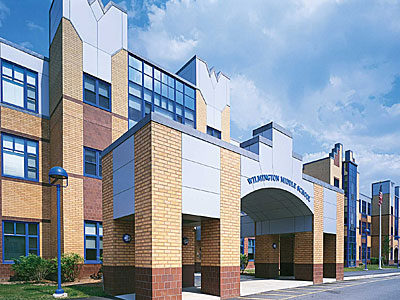 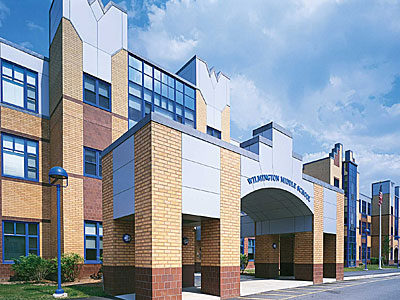 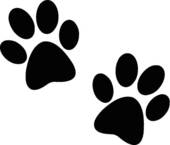 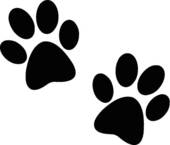 Agenda~ May 20th, 2019 @6:00pm ~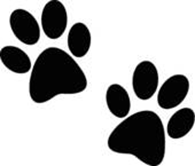 2018-2019 PAC OfficersHeather Long - President – heatherdlong77@gmail.comMaryellen Dugan - Vice President -  medugan11@verizon.netLynne Parr – Treasurer – lpcp95@verizon.netJessica Bourgeois – Secretary – bourgeoisjess@gmail.com  Welcome Principal’s Report – Mr. WelchBrief update on the progressing school year and upcoming eventsPAC Business:Treasurer’s Report  Teacher Luncheon Re-capBox Tops UpdateSpring Apparel Sale UpdateBathroom Painting Timeline?Any additional new funding requests from Middle School?Google forms response?Mr. Welch’s book request for 6th grade-need detailsOpen PAC board positions for school year 2019-2020Voting The next PAC Meeting will be held on Monday, June 10, 2019 at 6:00pm